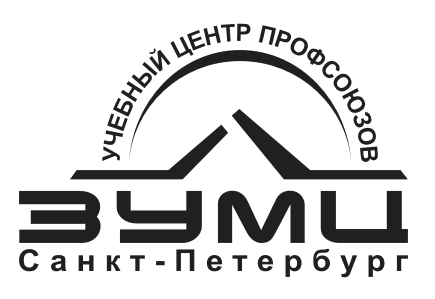 Зональный  учебно – методический  центр  профсоюзов  Санкт-Петербурга  (ЗУМЦ)предлагает учебно-методические издания:Заявка на литературу направляется по эл. почте: zumc57@mail.ru или по т./ф: (812) 407-88-74. Наш сайт: www.zumcspb.ru.В заявке указать код и наименование пособия, количество экземпляров, название организации, ИНН, полный почтовый адрес, адрес электронной почты, контактные телефоны.Стоимость почтовых расходов включается в сумму счета.КодНаименование ЦенаТри жизни Николаевского дворца. Симагин А. В.370=Раздел I. Профсоюзное движениеI-1Доступно о профсоюзах. Симагин А. В.290=I-2Историческая роль и уроки профсоюзного движения. Симагин А. В.190=I-3Это наше право. О праве объединения в профсоюзы. Симагин А. В.150=I-4Актуальный комментарий к ФЗ «О профессиональных союзах, их правах и гарантиях деятельности». Пособие для профсоюзного актива ППО. Сенников Н. М.250=Раздел II. Социально-трудовые отношенияII-1Профессиональные стандарты: правила применения в организации. Коробенкова М. А.230=II-2Услуги профсоюзной организации: что мы можем сделать для работника. Глазырин А. В., Шерсткин К. А.110=II-3Серия: Трудовая демократия для всех. Выпуск 1. Профсоюзными шагами к трудовой демократии. Кузьмина А. А.100=II-4Серия: Трудовая демократия для всех. Выпуск 2. Человек труда в управлении предприятием. Кузьмина А. А.100=II-5Коллективные договоры и соглашения только для членов профсоюза: теория и практика, правда и вымысел. Часть I. Методические рекомендации для профсоюзного актива. Часть II. Судебная практика (на CD-диске). Сенников Н. М. 370=II-6Ссылки на коллективный договор в Трудовом кодексе РФ.45=Раздел III. Организационная работа в профсоюзахIII-1Основы профсоюзной работы. Асеева Г. Н.210=III-2Организация работы профсоюзного комитета. Асеева Г. Н.210=III-3Отчеты и выборы в профсоюзной организации (в комплекте с CD-диском). Асеева Г. Н.150=III-4Молодежь в профсоюзе: проблемы и перспективы (в комплекте с CD-диском). Асеева Г. Н.190=III-5Школа профсоюзного актива. Рекомендации по организации работы. Симагин А. В. 70=III-6Теория и практика проведения социологических исследований в профсоюзной организации. Асеева Г. Н.210=III-8Серия: Современные методы повышения эффективности профсоюзной работы. Мотивация профсоюзного членства. Сенников Н. М.150=III-9Серия: Современные методы повышения эффективности профсоюзной работы. PR-технологии в профсоюзной деятельности. Сенников Н. М.90=III-10Серия: Современные методы повышения эффективности профсоюзной работы. Профсоюзный органайзинг. Сенников Н. М.65=III-11Серия: Современные методы повышения эффективности профсоюзной работы. Участие работников в управлении организацией. Сенников Н. М.90=III-12Информационное обеспечение деятельности профсоюзной организации (в комплекте с CD-диском). Асеева Г. Н., Глазырин А. В., Шерсткин К. А.190=III-13От информации – к пропаганде и агитации. Материалы Всероссийской научно-практической конференции 30 ноября 2017 г. (в комплекте с CD-диском).250=III-14В помощь профгрупоргу. Учебно-практическое пособие по вопросам организационной работы (в комплекте с CD-диском).  Асеева Г. Н.180=III-15Новое. Профсоюзная организация: версия 2020. Глазырин А. В.220=III-16Новое. От качественного обучения – к эффективной практике профсоюзной работы. Результаты исследования по изучению эффективности системы обучения профсоюзных кадров и актива. Симагин А. В., Асеева Г. Н.150=III-17Новое. Председателю цехового комитета. Теория и практика организационной работы. Асеева Г. Н., Зайцев В. М.230=Раздел IV. ДелопроизводствоIV-2Делопроизводство в профсоюзных организациях (комментарии к оформлению организационно-распорядительной документации). Дубровская Л. В. 90=Раздел V. Финансово-экономическая работа в профсоюзахV-1Методическое пособие по бухгалтерскому учету и налогообложению в профсоюзных организациях. Савинова З. В.230=V-2Журнал-главная. 150=V-3Организация работы контрольно-ревизионной комиссии в профсоюзной организации. 220=Раздел VI. Охрана трудаVI-1Новое. Документация в области охраны труда. Кирьенко А. А. 150=VI-4Новое. Профсоюзный контроль за состоянием условий и охраны труда на рабочих местах. Методические рекомендации уполномоченным (доверенным) лицам по охране труда профессионального союза. Кирьенко А. А.200=VI-5Новое. Несчастный случай на производстве. Практические аспекты расследования. Кирьенко А. А.140=VI-6Новое. Оказание первой помощи пострадавшим на производстве. Организационно-правовые аспекты. Алгоритмы действий.           Кирьенко А. А.190=Раздел VII. Культура делового общенияVII-1Этикет делового гостеприимства. Симагин А. В. 100=VII-2Этикет делового застолья. Симагин А. В.190=VII-3Этикетная культура дарения. Симагин А. В.100=VII-4Стрессы и способы борьбы с ними. Симагин А. В.100=VII-5Как вести дискуссию. Стешов А. В. 120=VII-6Риторика для лидера. Стешов А. В. 190=VII-7Новое. Soft skills профсоюзного лидера. Добрикова А. А.170=VII-8Новое. Доступно о вежливости. Симагин А. В.350=Раздел VIII. Вступай в профсоюз (материалы по мотивации профсоюзного членства)VIII-1Мотивация профсоюзного членства: Шанс есть?! Материалы научно-практической конференции (CD-диск).100=VIII-2Профсоюзы: взгляд изнутри. Результаты социологического исследования по мотивации профсоюзного членства. Симагин А. В., Асеева Г. Н., Кучина В. М.150=VIII-3Профсоюзное лидерство: инициатива, вдохновение, творчество. Результаты социологического исследования по мотивации активности профсоюзного лидерства. Симагин А. В., Асеева Г. Н.150=Тематические сборники конкурсных материаловVIII-5Мотивация как профсоюзное творчество. Аналитический отчет по итогам конкурса «Лучшая организация работы по мотивации профсоюзного членства». Симагин А. В.150=VIII-6Программы мотивации профсоюзного членства (в комплекте с  CD-диском).250=VIII-7Смотры-конкурсы как эффективный фактор мотивации.90=VIII-8Информационно-пропагандистские материалы по мотивации профсоюзного членства (CD-диск).100=VIII-9Опыт и программы обучения по мотивации профсоюзного членства (в комплекте с CD-диском).220=VIII-10Нескучно о профсоюзах (стихи, песни, агитки).80=VIII-11Опыт работы по вовлечению молодежи в профсоюз.90=VIII-12Опыт работы первичной профсоюзной организации по вовлечению работников в профсоюз.90=Раздел IX. Профсоюзное образованиеIX-1Знания в системе профсоюзной работы. Симагин А. В.230=IX-2Серия: Заочная школа профсоюзной учебы. Организатору профсоюзной учебы о профсоюзном образовании. Асеева Г. Н.120=IX-3Серия: Заочная школа профсоюзной учебы. О профсоюзном преподавателе и педагогическом мастерстве. Асеева Г. Н.130=IX-4Серия: Заочная школа профсоюзной учебы. Информационные технологии в профсоюзном образовании. Асеева Г. Н.120=IX-5Серия: Заочная школа профсоюзной учебы. Современная практика профсоюзной учебы (в комплекте с CD-диском). Асеева Г. Н.170=IX-6Серия: Заочная школа профсоюзной учебы. Теория и практика организационной работы в профсоюзах (в комплекте с CD-диском).  Асеева Г. Н.230=IX-7Серия: Заочная школа профсоюзной учебы. Словарь-справочник профсоюзных терминов. Асеева Г. Н.190=IX-8Новое. Серия: Заочная школа профсоюзной учебы. Организационная работа в профсоюзах в схемах и таблицах. Асеева Г. Н.230=